Níže psaného roku. měsíce a dne byla v souladu s obchodním zákoníkem č. 513/1991 Sb., (dále
jen „obchodní zákoník“) v platném znění uzavřena tatoOBCHODNÍ SMLOUVAč. 4105057o využívání nebo odstraňování odpadůZastoupený:	Mgr. Jan Lipavský, CSc - ředitelve věcech smluvních: ve věcech technických: Zastoupený:ve věcech smluvních: ve věcech technických: (dále jen zhotovitel)PŘEDMĚT SMLOUVYPředmětem této smlouvy je přebírání odpadů objednatele zhotovitelem do svého vlastnictví za účelem jejich využití či odstranění.Zhotovitel je ve smyslu úplného znění zákona č. 185/2001 Sb., o odpadech vyhlášeném zákonem č. 106/2005 Sb. a souvisících předpisů v platném znění k plnění předmětné smlouvy oprávněnou osobou k převzetí odpadů do svého vlastnictví v rozsahu:Rozhodnutí Magistrátu hl. m. Prahy, odboru životního prostředí, zn. č. MHMP-1744/OOP-II-737/R-831/2005/Ha ze dne 18.8.2005Rozhodnutí Krajského úřadu Ústeckého kraje, odboru životního prostředí a zemědělství, Č. j.: 1091/ZPZ/05/PZ-765/Ře ze dne 25. 8. 2005,Č. j.: 1092/ZPZ/05/PZ-766/Ře ze dne 25. 8. 2005,Zhotovitel se zavazuje přebírat od objednatele v požadovaných termínech odpady, jejichž druhy a kategorie jsou uvedeny v dodatku smlouvy, která zároveň tvoří nedílnou součást této smlouvy.Formou dodatků ke smlouvě může být po dohodě s objednatelem předmět smlouvy rozšířen o další komodity odpadů popř. další služby v oblasti životního prostředí.ZÁVAZKY SMLUVNÍCH STRANZhotovitel je povinen:Převzít od objednatele odpady za účelem jejich využití či odstranění a to buď do 10-ti pracovních dnů od obdržení objednávky (standardní postup) anebo do 24 hod. od obdržení objednávky) expresní postup).Včas informovat objednatele o změně zákonných povinností v předmětné oblasti a navrhovat opatření k jejich plnění ze strany objednatele.Dbát pokynů objednatele při prohlídce a vstupu do provozůZajistit převzetí, přepravu a dopravu odpadů uvedených v příloze této smlouvy a zajistit další nakládání s nimi v souladu se zněním zákona o odpadech a předpisů souvisejících.Výše uvedené služby provádět řádně a včas dle znění této smlouvy.Prokazatelně potvrdit převzetí odpadu do svého vlastnictví a tímto aktem přebrat odpovědnost za převzatý odpad.Zhotovitel je oprávněn:Požadovat od objednatele potřebnou součinnost zejména v zajištění přístupu k úplným a pravdivým informacím o provozu v oblastech předmětu smlouvy, vstupu do provozních objektů a případně vydání plné moci k zastupování objednatele před orgány veřejné správy a samosprávy a obchodními partnery objednatele.Požadovat od objednatele potřebnou součinnost při zajištění přístupu k shromažďovacím prostředkům objednatele. V případě nezajištění přístupu je zhotovitel povinen tuto vadu reklamovat u objednatele, a pokud tento neprodleně nezjedná nápravu, je dodavatel oprávněn odpad neodvézt. Náklady za mamou jízdu hradí objednatel.Požadovat od objednatele řádné a včasné zaplacení dohodnuté ceny.Požadovat úhradu vyšších nákladů způsobených dodáním odpadu, který neodpovídá smluvním podmínkám. Tyto náklady musí být odsouhlaseny oběma smluvními stranami.Objednatel je povinen:Uhradit příslušnou smluvní cenu za poskytnuté službyNeprodleně informovat zhotovitele o všech skutečnostech a informacích týkajících se předmětu smlouvy nebo objednatelem aktuálně řešených úkolů.Poskytnout zhotoviteli součinnost.Zajistit roztřídění odpadu popřípadě nakládku odpadů dle dohodnutých pravidel.Před předáním odpadu určeného k odstranění poskytnout zhotoviteli patřičné doklady zejména - při jednorázové nebo první z řady dodávek odpadů v kalendářním roce:Informace a doklady o kvalitě odpadu úplně a pravdivě vyplněné dle přílohy č. 2 vyhlášky MŽP ě. 383/2001 Sb., o podrobnostech nakládání s odpady v platném znění; formulář dokladuje přiložen ke smlouvě.Bezpečnostní listy chemických látek a přípravků, které jsou obsaženy v odpadech.Objednatel je oprávněn:Požadovat od zhotovitele řádné a včasné plnění jeho povinností.DODACÍ PODMÍNKYZpůsob provádění službyJednotlivé činnosti vyplývající z rozsahu předmětu smlouvy jsou dohodnuty co do rozsahu plnění, termínů, ceny, způsobu vypracování, předání a jsou popsány výhradně písemně v této smlouvě a v jejich dodatcích. V případě poskytování služeb mimo rámec dohodnutých dodacích podmínek či v případě nebezpečí z prodlení je možno řešit tyto služby formou písemných objednávek potvrzených oběma stranami.CENA SLUŽBY A PLATEBNÍ PODMÍNKYCena službyPráce budou fakturovány podle zákona č. 526/90 Sb., o cenách v platném znění. Ceny za provedení služby jsou stanoveny ceníkem uvedeným v dodatku této smlouvy, který je smluvními stranami sjednán na kalendářní rok. Ceny jsou smluvní, k dohodnutým cenám bude účtována DPH dle platných předpisů.Platební podmínkySplatnost faktur je stanovena na 14 dnů. Jednotlivé faktury budou obsahovat rozpis dle souvisících cenových ujednání, které jsou součástí této smlouvy. Platby budou uskutečňovány na základě faktur, které budou zároveň daňovými doklady. Podkladem pro fakturaci za odstranění odpadů jsou protokoly o předání a převzetí odpadů, vážní lístky nebo listy evidence přepravy nebezpečných odpadů. Nebude-li faktura splňovat náležitosti daňového dokladu, objednatel fakturu vrátí zhotoviteli a do předání nové faktury a uplynutí její lhůty splatnosti není objednatel v prodlení s úhradou takové faktury.Smluvní strany se dohodly, že pro případ překročení lhůty splatnosti se sjednává smluvní úrok ve výši 0,05 % dlužné částky za každý den prodlení.ZAVERECNA USTAVENISmlouva je uzavřena na dobu neurčitou s výpovědní lhůtou tři měsíce, která začne běžet po doručení výpovědi druhé smluvní straně. Z důvodu hrubého porušení této smlouvy je možné okamžité odstoupení od této smlouvy bez výpovědní lhůty.Tato smlouvy nabývá platnosti a účinnosti dnem podpisu smluvními stranami.Touto smlouvou nejsou dotčeny práva a povinnosti smluvních stran vyplývajících ze zákona o odpadech a předpisů souvisejících.Práva a povinnosti vyplývající z této smlouvy nelze bez souhlasu protistrany převádět na třetí osobu.Smluvní strany se zavazují, že veškeré sporné otázky budou řešit jednáním tak, aby bylo dosaženo dohody. Tento postup se nevztahuje na vymáhání peněžitých pohledávek, vzniklých z porušení povinnosti zaplatit pohledávku.Smluvní vztahy výslovně neupravené touto smlouvou se řídí obchodním zákoníkem a předpisy provádějícími.Tuto smlouvu lze měnit pouze oboustranným písemným ujednáním, podepsaným oprávněnými zástupci smluvních stran.Tato smlouva se vyhotovuje ve čtyřech výtiscích, z nichž každá smluvní strana obdrží po dvou vyhotoveních.Smluvní strany po přečtení smlouvy prohlašují, že tato smlouva byla sepsána na základě pravdivých údajů, jejich pravé a svobodné vůle, nikoli v tísni nebo za jinak jednostranně nevýhodných podmínek. Na důkaz toho připojují smluvní strany své podpisy.V Praze dne 01.09.2005za zhotoviteleDODATEK ě. 1 ke smlouvě č. 4505057Zhotovitel se zavazuje přebírat od objednatele ( za podmínek uvedených ve smlouvě ) tyto odpady:A. Odpady všech typů chemikálií včetně obalů katalogových čísel 020108, 070704,150110,160506,160507, 160508, 200119 - kategorie N.a) Smluvní ceny za „Standardní postup“ tj. za převzetí, odvoz a odstranění odpadů do 10- ti dnů od obdržení objednávky:0-	10 kg	1.950,-Kč21-	40 kg	2.780,-Kč41 -	60 kg	3.780,-Kč61-	100 kg	4.500,-Kč101 -	200 kg	47,-Kč/kg201 -	500 kg	35,-Kč/kg501 -	1000 kg	28.-Kč/kg1001 kg	22,-Kč/kgV uvedených cenách jsou zahrnuty náklady na manipulaci, přepravu a odstranění odpadu.K cenám bude účtováno 19%DPH.b) Smluvní ceny za „Expresní postup tj. za převzetí odpadu do 24 hod. od obdržení objednávky:do 20 kg	50,-Kč / kgnad 20 kg	47,-Kč / kgdoprava za 1 odvoz	1.560,- KčV uvedených cenách jsou zahrnuty náklady na manipulaci, dopravu a odstranění odpadu. K cenám bude účtováno 19% DPH.B. Další odpady produkované objednatelem:Kat.č.	Název	Kategorie	Cena Kč / kgV cenách uvedených v tabulce jsou zahrnuty náklady na manipulaci, přepravu a odstranění odpadu.K cenám bude účtováno 19% DPH.Ceny uvedené v dodatku jsou platné do konce roku 2006.V Praze dne(8)Za objednateleza zhotovitele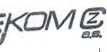 I.	SMLUVNÍ STRANYObjednatel:Sídlo:IČO:DIČ:Bankovní spojení: Číslo účtu:Obchodní rejstřík:Výzkumný ústav rostlinné výrobyDmovská 507, 161 06 Praha 6 - Ruzyně00027006CZ00027006KB a.s. Praha 625635-061/0100/Kontaktní údaje:tel/fax: (dále jen objednatel)Zhotovitel:EKOM CZ a.s.Sídlo:Kontaktní adresa: IČO:DIČ:Bankovní spojení: Číslo účtu:Obchodní rejstřík:Praha 10, Hostivař, Štěrboholská 571, PSČ 1020026462061CZ26462061KB, a.s. Praha78-7284710267/0100Zapsán v obchodním rejstříku, vedeném u Městským soudem v Praze, oddíl B, vložka 7247, datum zápisu27. června 2001Kontaktní údaje:tel/fax: 160103pneumatikyO3,90160601olověné akumulátoryNzdarma180101ostré předmětyO16,-200121zářivkyN7,60 /ks200135vyřazené elektrické a elektronické zařízení obsahujícíhoN150,-/ks200136vyřazené elektrické a elektronické zařízeníO3,50